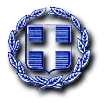 ΕΛΛΗΝΙΚΗ ΔΗΜΟΚΡΑΤΙΑ	Ραφήνα, 17-6-2022ΝΟΜΟΣ ΑΤΤΙΚΗΣ                  	Αριθ. Πρωτ.: 10552ΔΗΜΟΣ ΡΑΦΗΝΑΣ-ΠΙΚΕΡΜΙΟΥ	ΠΡΟΣ: ΜΕΛΗ ΟΙΚΟΝΟΜΙΚΗΣΤαχ. Δ/νση: Αραφηνίδων Αλών 12	             ΕΠΙΤΡΟΠΗΣΤαχ. Κωδ.: 19009 Ραφήνα                                    ΠΡΟΣΚΛΗΣΗ ΣΕ ΣΥΝΕΔΡΙΑΣΗΑΡΙΘ. 33Ο Πρόεδρος της Οικονομικής Επιτροπής του Δήμου Ραφήνας - Πικερμίου, σας καλεί σε διά ζώσης συνεδρίαση, την Τρίτη 21 Ιουνίου 2022 και ώρα 11 π.μ. στην αίθουσα Δημοτικού Συμβουλίου στο Δημοτικό Κατάστημα Ραφήνας, προκειμένου να συζητηθούν και να ληφθούν αποφάσεις για τα παρακάτω θέματα: Λήψη απόφασης περί έγκρισης της κατακύρωσης της απευθείας ανάθεσης της σύμβασης για την παροχή υπηρεσιών ««Έκτακτη ανάθεση υπηρεσιών αποκομιδής σύμμεικτων αποβλήτων πράσινου κάδου και συλλογή ανακυκλώσιμων υλικών μπλε κάδων του Δήμου Ραφήνας-Πικερμίου»» σύμφωνα με το άρθρο 32 παρ. 2 περ. γ Ν.4412/2016.Λήψη απόφασης περί χορήγησης παράτασης προθεσμίας για την ολοκλήρωση και την υποβολή του Α΄ σταδίου πολεοδομικής μελέτης και της μελέτης γεωλογικής καταλληλότητας της μελέτης με τίτλο «Κτηματογράφηση και πολεοδομική μελέτη επέκτασης και πράξη εφαρμογής Πικερμίου, Νομού Αττικής».Λήψη απόφασης περί έγκρισης της μετακίνησης του Αντιδημάρχου κ. Αριστείδη Μπουράνη, για τη συμμετοχή του ως εκπροσώπου του Δήμου Ραφήνας – Πικερμίου στο Συνέδριο που οργανώνει το ΚΕΑΝ με θέμα: “Κυκλική οικονομία, Μηδενική ρύπανση και Βιοποικιλότητα – Σχέδιο δράσης και νέες στρατηγικές”.Λήψη απόφασης περί μετακίνησης του εξωτερικού συνεργάτη του Ευρωπαϊκού Προγράμματος RiscPACC, κ.Ιωάννη Δρίβα στην Αιδηψό για την εκπροσώπηση του Δήμου  Ραφήνας – Πικερμίου στην 1η Συζήτηση Εργασίας των εταίρων με θέμα “Πρόληψη μεταπυρκαγιών και προστασία τοπικής κοινωνίας – Η εμπειρία της Β. Εύβοιας”.Λήψη απόφασης περί έγκρισης αιτήματος συμμετοχής του Δήμου Ραφήνας- Πικερμίου στο πρόγραμμα προεργασίας, του ΟΑΕΔ, για 10.000 ανέργους νέους ηλικίας έως 29 ετών στις Περιφέρειες Αττικής και Κεντρικής Μακεδονίας.O ΠΡΟΕΔΡΟΣ        ΓΑΒΡΙΗΛ ΠΑΝΑΓΙΩΤΗΣ